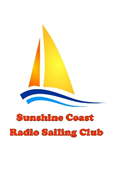 SUNSHINE COAST RADIO SAILING CLUB Inc.MEMBER’S CODE OF CONDUCT• Play by the rules – the rules of your club and the rules of sailing.• Never argue with an RO or other official.• Control your temper - verbal abuse of officials and sledging other sailors doesn’t help you enjoy your sailing or to win.• Be respected as fair and courteous and a sailor who models good sportsmanship always. • Treat all participants as you would like to be treated – fairly.• Co-operate with the RO, Division Coordinator and other sailors.• Play for your own enjoyment & to improve your skills.• Don’t use ugly remarks based on race, religion, gender or ability – you’ll let down your friends, other sailors and family if you do – and many such comments are actually now illegal.Actively contribute to the achievement of the Objects of the SCRSC Inc. as stated in the club’s Constitution.I support the Sunshine Coast Radio Sailing Club Inc. in its undertakings and encourage the Club to take any necessary disciplinary actions including the suspension and banning where warranted of any members and or spectators for repeated or serious breaches of these Codes of Conduct.MEMBER’S NAME:_______________________________________ __________________________________________ (print name) (signature)DATE: ____ / ____ / 20 ___
